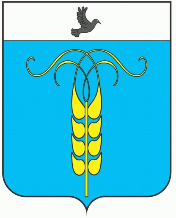 РЕШЕНИЕСОВЕТА ГРАЧЕВСКОГО МУНИЦИПАЛЬНОГО ОКРУГАСТАВРОПОЛЬСКОГО КРАЯ21 декабря 2021 года                           с. Грачевка                                        № 156О внесении изменения в Положение об администрации Грачевскогомуниципального округа Ставропольского края, утвержденное решением Совета Грачевского муниципального округа Ставропольского края от 07 декабря 2020 года № 34	В соответствии с Федеральными законами от 06 октября 2003 года №131-ФЗ «Об общих принципах организации местного самоуправления в Российской Федерации», от 31 июля 2020 года № 248-ФЗ                                              «О государственном контроле (надзоре) и муниципальном контроле в Российской Федерации» Совет  Грачевского муниципального округа Ставропольского краяРЕШИЛ:1. Внести  изменение в Положение об администрации Грачевского  муниципального округа Ставропольского края, утвержденное решением Совета Грачевского муниципального округа Ставропольского края от          07 декабря 2020 года № 34, дополнив раздел 3 «Полномочия администрации муниципального округа» пунктом 3.6. следующего содержания:«3.6. Администрация муниципального округа является органом местного самоуправления, наделенным полномочиями по осуществлению муниципального контроля, в том числе: 1) участие в реализации единой государственной политики в области государственного контроля (надзора), муниципального контроля при осуществлении муниципального контроля;2) организация и осуществление муниципального контроля на территории муниципального округа;3) иные полномочия в соответствии федеральным законодательством.Порядок организации и осуществления муниципального контроля устанавливается положением о виде муниципального контроля, утверждаемым Советом Грачевского муниципального округа Ставропольского края.Организационная структура органов и структурных подразделений администрации муниципального округа, осуществляющих функции непосредственного проведения муниципального контроля, определяется муниципальными правовыми актами».2. Настоящее решение вступает в силу со дня его принятия.Председатель Совета Грачевскогомуниципального округаСтавропольского края                                                                      С.Ф. СотниковГлава Грачевскогомуниципального округаСтавропольского края                                                                     С.Л. Филичкин